华文“医院”融媒体中心云（网址 http://r.ihwrm.com ）功能与特点广泛征求意见，专为医院打造，特别适合医院新闻文化宣传工作：针对目前媒体平台多、管理极不方便，打造宣传作品管理库。在软件系统的平台上，对宣传系列作品：新闻网、电子报刊、自媒体（微博、公众号、抖音、快手、B站等）的文章、图片、视频、微信网站链接等，进行归档整理，并能够做到宣传部门人员经过授权后，都可调阅、使用，查找非常方便；实现多人在线编辑管理、多人在线审稿、自动采集互联网资源，利用软件华文融媒体中心从一篇宣传稿件的编辑、审核、发布等，都在线上以多人模式完成；实现作品在融媒体中心云系统上全媒体（微博、微信、网站、抖音等）一键发布。自动登录：（在自己的安全电脑里操作，不必每次登录！点击，即自动登录）工作记忆：（登录平台，直接进入上次工作页面开始工作）进度提醒：（收到稿件、完成编审，短信、微信提醒老师开始工作）功能详细介绍如下一、信息统计对平台上的总稿件数 、总记者数 、有效稿件数 、总编辑数、部门稿件数等数据进行汇总，方便查看系统稿件统计。同时进行个人统计，展示平台最新通告。二、投稿管理记者、编辑用户可以在这里进行稿件编写、个人历史稿件查看、稿件投递。查看稿件审核流转状态。三、审稿管理在未审稿件库中挑选稿件，进行初审、二审、三审定稿，定稿稿件进入“已审稿件库”。在整个选稿过程中，稿件流程一清二楚，未审稿件管理、在审稿件管理、已审稿件管理。在整个审稿过程中，审稿权限分配好以后，每个审稿人员，审稿过程中修改删除的内容，点击查看审稿，能够清楚的查看到每次审稿人员的审稿痕迹，删除、增补了哪些内容，具有追索功能。四、稿件在线校对系统内置稿件在线校对功能。通过智能切词、深度模型算法，结合错词词库，对文稿中特定错误类型进行检测。能很方便的帮您实现文稿校对、错别字检测。五、发布平台管理待发布的稿件，已审稿件会进入待发布稿件。待发布稿件可以根据需要发布到抖音、公众号、微博、网站等平台，实现一键发布。六、资源库管理宣传作品（图片、视频、文档、音频）入库，新媒体平台（微博、抖音、公众号）数据入库，收录本单位多个新媒体平台数据，编辑用户和管理员用户登录后台即可浏览所有平台的历史作品。宣传处编辑用户和管理员用户不受时间空间限制，随时上传或一键下载宣传资料。资源库添加标签分类管理，可以随时搜索相关标签和分类，了解该类别下的数据总数，以及一键打包下载功能。七、网站设置可进行网站参数、库名列表、管理员列表、页面栏目、稿件类别设置。可根据作品类型进行建立稿库名称，在创建稿库时可进行投稿权限分配、流程权限分配。专为医院打造，免费试用，价格降至冰点，低到您不可想象，欢迎医院宣传部门使用！白求恩精神研究会医院报刊与新媒体传播委员会副秘书长单位：华文融媒云软件开发（北京）有限公司地址：北京市海淀区上地信息路一号A座六层联系方式：请您扫企业微信二维码加入联系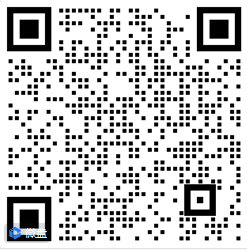 联系电话：010-60978088  0736-77779012022/07/01